ՍԵՎՔԱՐ  ՀԱՄԱՅՆՔՀԱՄԱՅՆՔԻ 2018 ԹՎԱԿԱՆԻՏԱՐԵԿԱՆ ԱՇԽԱՏԱՆՔԱՅԻՆ ՊԼԱՆ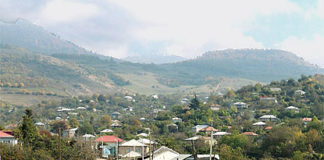 Կազմել է՝ համայնքի ղեկավար Թաթուլ     ԹելոյանըՀաստատվել է՝ համայնքի ավագանու2018 թվականի մարտի  12-ի թիվ 03 նիստի 7 -Ա որոշմամբՍևքար  20181ԲովանդակությունՆԵՐԱԾՈՒԹՅՈՒՆ-------------------------------------------------------------------------- 3ՀԱՄԱՅՆՔԻ ՏԵՍԼԱԿԱՆԸ և ՈԼՈՐՏԱՅԻՆ ՆՊԱՏԱԿՆԵՐԸ-------------------------- 3ՀԱՄԱՅՆՔԻ 2018Թ. ԾՐԱԳՐԵՐԻ ՑԱՆԿԸ և ՏՐԱՄԱԲԱՆԱԿԱՆ ՀԵՆՔԵՐԸ (ԸՍՏ ՈԼՈՐՏՆԵՐԻ) -----------------------------------------------------------------------------  7ՀԱՄԱՅՆՔԱՅԻՆ ԳՈՒՅՔԻ ԿԱՌԱՎԱՐՄԱՆ 2018Թ. ԾՐԱԳԻՐԸ ------------------- 14ՀԱՄԱՅՆՔԻ ՏԱՊ-Ի ՖԻՆԱՆՍԱՎՈՐՄԱՆ ՊԼԱՆԸ ---------------------------------- 15ՀԱՄԱՅՆՔԻ ՏԱՊ-Ի ՄՈՆԻՏՈՐԻՆԳԻ և ԳՆԱՀԱՏՄԱՆ ՊԼԱՆԸ -------------------- 17ՆերածությունՍույն տարեկան աշխատանքային պլանը (ՏԱՊ-ը) մշակվել է համայնքի հնգամյա զարգացման ծրագրով (ՀՀԶԾ-ով) սահմանված համայնքի տեսլականի, ռազմավարության, ոլորտային նպատակների և ծրագրերի իրականացման նպատակով՝ ելնելով 2018թ. ֆինանսավորման կոնկրետ հնարավորություններից և անհետաձգելի կատարման ենթակա աշխատանքներից:Սևքար համայնքի 2018թ. տարեկան աշխատանքային պլանը (ՏԱՊ-ը) նպատակ ունի արդյունավետ պլանավորման միջոցով բարելավել համայնքում կայացվող որոշումների որակը: Հիմք ունենալով համայնքի հնգամյա զարգացման ծրագիրը, ՏԱՊ-ը ուղղված է հստակեցնելու տարեկան կտրվածքով համայնքի զարգացմանն ուղղված ծրագրերը և միջոցառումները, դրանց իրականացման համար ներդրվող ռեսուրսներն ու ժամկետները: Որպես համայնքի տարեկան ծրագրային փաստաթուղթ, այն նպատակ ունի ներգրավել համայնքի ներքին և արտաքին ներդրողների հնարավորությունները՝ համայնքային խնդիրներն առավել արդյունավետ լուծելու գործում:ՏԱՊ – ի մշակման մեթոդական հիմք է հանդիսացել «Համայնքների ֆինանսիստների միավորում» ՀԿ-ի փորձագետների կողմից պատրաստված «Համայնքի տարեկան աշխատանքային պլանի մշակման» մեթոդական ուղեցույցը: 	ՏԱՊ -ում ի մի են բերվել համայնքի միջոցներից և  տարբեր աղբյուրներից 2018թ. ֆինանսավորվող ծրագրերն ու միջոցառումները, որը հնարավորություն կտա ապահովել Սևքար   համայնքի համամասնական զարգացումը, ուշադրության կենտրոնում պահելով շարունակական լուծում պահանջող և ՀՀԶԾ-ով առաջ քաշված հիմնախնդիրները:Սևքար համայնքի 2018թվականի  տարեկան  աշխատանքային  պլանը  բառկացած  է  հինգ  բաժիններիցՏԱՊ -ի 1-ին բաժնում ներկայացված են համայնքի տեսլականը և ոլորտային նպատակները, 2-րդ բաժնում բերված են համայնքի 2018թ. ծրագրերի ցանկը և նրանց տրամաբանական հենքերը, 3-րդ բաժնում՝ համայնքի գույքի կառավարման 2018թ. ծրագիրը, 4-րդ բաժնում՝ համայնքի ՏԱՊ-ի ֆինանսավորման պլանը, իսկ 5-րդ բաժնում՝ համայնքի ՏԱՊ-ի մոնիթորինգի և գնահատման պլանը:Համայնքի տեսլականը և ոլորտային նպատակներըՀամայնքի տեսլականը՝Սևքար   համայնքը  գտնվում  է  Հայաստանի  Հանրապետության  հյուսիս  -արևելյան  շրջանի արևմտյան մասում: Համայնքը  Ղազախի շրջանի հետ  ունի 4կմ  սահմանագիծ, այն գտնվում է   Իջևանից  24կմ , Երևանից  150կմ հեռավորության վրա, ծովի մակերևույթից 900-1500մ բարձրության  վրա  : Համայնքի վարչական տարածքը 8180,5հա է բնակչությունը`2315 մարդ: Համայնքի գյուղամիջյան պուրակում տեղադրված  են մեծ  ֆիդայի <<Սևքարեցի Սաքո>>-ի և ցարական գեներալ <<Վարշամով>>-ի կիսանդրիները: Համայնքը բարեկարգ, մասնակի  լուսավորված  փողոցներ ունի, կա խաղահրապարակ, մերձակա անտառային գոտիներ, կան սառնորակ  աղբյուրներ որոնք  գտնվում  են գեղատեսիլ  վայրերում: Սևքար  համայնքը   զբաղվում  է  անասնապահությամբ, բուսաբուծությամբ և մեղվապահությամբ:          աղյուսակ 1. Համայնքի կայուն զարգացման ցուցանիշներըՍտորև սահմանված են համայնքի ոլորտային նպատակներ` ըստ համայնքի ղեկավարի լիազորությունների առանձին բնագավառների (ոլորտների):Աղյուսակ 2. Համայնքի ոլորտային նպատակներըՀամայնքի 2018 թ. ծրագրերի ցանկը և տրամաբանական հենքերը (ըստ ոլորտների)Ստորև ներկայացված են ՏԱՊ-ի այն ծրագրերը, որոնք ապահովված են համապատասխան ֆինանսական միջոցներով: Աղյուսակ 3. ՏԱՊ-ի ծրագրեր, որոնք ապահովված են համապատասխան ֆինանսական միջոցներովԱղյուսակ 4․ՏԱՊ-ի ծրագրերը, որոնք ապահովված չեն համապատասխան ֆինանսական միջոցներով Աղյուսակ 5․ ՏԱՊ-ով նախատեսված ծրագրերի տրամաբանական հենքերը՝ ըստ համայնքի ղեկավարի լիազորությունների ոլորտների3Համայնքային  գույքի  կառավարման  2018թ. ծրագիրըԱղյուսակ 6․ Համայնքի սեփականություն համարվող գույքի կառավարման  2018թ. ծրագիրըՀամայնքի  ՏԱՊ-ի ֆինանսավորման  պլանըԱղյուսակ 7․ ՏԱՊ-ի ֆինանսավորման պլանը՝ ըստ համայնքի ղեկավարի լիազորությունների ոլորտներիՀամայնքի  ՏԱՊ-ի  մոնիթորինգի  և  գնահատման  պլանըԱղյուսակ 8. Համայնքի ՏԱՊ-ում ներառված ծրագրերի արդյունքային ցուցանիշների մոնիթորինգի և գնահատման վերաբերյալ տեղեկատվության ներկայացման ձևանմուշըՑուցանիշԵլակետային արժեքԹիրախային արժեքԱղքատության շեմից ցածր գտնվող ընտանիքների թվի տեսակարար կշիռը համայնքի ընտանիքների ընդհանուր թվի մեջ (%)6,7Համայնքի բյուջեի սեփական եկամուտների տեսակարար կշիռը ընդհանուր եկամուտների մեջ (%)                   27,82Համայնքում հաշվառված բնակիչների ընդհանուր թիվը (մարդ)2315Համայնքում գործող առևտրի օբյեկտների և աշխատողների թիվը (մարդ)15/17Ոլորտային նպատակՎերջնական արդյունքի՝Վերջնական արդյունքի՝Վերջնական արդյունքի՝Ոլորտային նպատակՑուցանիշԵլակետային արժեքԹիրախային արժեքՈլորտ 1. ԸնդհանուրՈլորտ 1. ԸնդհանուրՈլորտ 1. ԸնդհանուրՈլորտ 1. ԸնդհանուրԲարելավել ՏԻՄ-երի, համայնքապետարանի աշխատակազմի և ՀՈԱԿ-ների կողմից համայնքի բնակչությանը մատուցվող հանրային ծառայությունների որակը:Համայնքի բնակիչների բավարարվածությունը ՏԻՄ-երի աշխատակազմի և ՀՈԱԿ-ների կողմից մատուցված ծառայությունների որակից (սոց. հարցումներ) շատ լավբավականին լավԲարելավել ՏԻՄ-երի, համայնքապետարանի աշխատակազմի և ՀՈԱԿ-ների կողմից համայնքի բնակչությանը մատուցվող հանրային ծառայությունների որակը:Համայնքի բյուջեի սեփական եկամուտների տեսակարար կշիռը բյուջեի ընդհանուր մուտքերի կազմում (%)27,82Ոլորտ 2 Քաղաքաշինություն և կոմունալ տնտեսությունՈլորտ 2 Քաղաքաշինություն և կոմունալ տնտեսությունՈլորտ 2 Քաղաքաշինություն և կոմունալ տնտեսությունՈլորտ 2 Քաղաքաշինություն և կոմունալ տնտեսությունԻրականացնել բնակավայրային կոմունալ ենթակառուցվածքների ընդլայնման, բարեկարգման և պահպանման աշխատանքներ:Գիշերային լուսավորության ցանցի տեսակարար կշիռը ներբնակավայրային ճանապարհային ցանցի մեջ (%)3538Իրականացնել բնակավայրային կոմունալ ենթակառուցվածքների ընդլայնման, բարեկարգման և պահպանման աշխատանքներ:Գիշերային լուսավորվածությունից բնակիչների բավարարվածությունը (սոց. հարցումներ)լավլավԻրականացնել բնակավայրային կոմունալ ենթակառուցվածքների ընդլայնման, բարեկարգման և պահպանման աշխատանքներ:Ջրամատակարարման ծառայությունից բնակիչների բավարարվածության աստիճանի բարձրացում (սոց. հարցումներ)                լավլավԻրականացնել բնակավայրային կոմունալ ենթակառուցվածքների ընդլայնման, բարեկարգման և պահպանման աշխատանքներ:Սպառված էլ.էներգիայի տարեկան ծախսումների նվազեցում - 5%-ով-Ոլորտ 3. Տրանսպորտի բնագավառՈլորտ 3. Տրանսպորտի բնագավառՈլորտ 3. Տրանսպորտի բնագավառՈլորտ 3. Տրանսպորտի բնագավառՈւնենալ բարեկարգ համայնքային ենթակայության ճանապարհներ:Ընթացիկ նորոգված ներհամայնքային ճանապարհների երկարությունը, կմ                 1,0        միջինՈւնենալ բարեկարգ համայնքային ենթակայության ճանապարհներ:Բարեկարգ անցանելի ներբնակավայրային ճանապարհների տեսակարար կշիռը ամբողջի մեջ (%)0,4   0,8Ունենալ բարեկարգ համայնքային ենթակայության ճանապարհներ:Բնակիչների բավարարվածությունը ճանապարհների վիճակից (սոց. հարցումներ) բավարարմիջին՝ ոչ լավ, ոչ վատՈլորտ 4. ԿրթությունՈլորտ 4. ԿրթությունՈլորտ 4. ԿրթությունՈլորտ 4. ԿրթությունԲարձրացնել համայնքում կրթության որակը և մատչելիությունը:Նախադպրոցական հաստատությունում ընդգրկվածությունից և կրթության որակից ծնողների բավարարվածությունը  լավլավՈլորտ 5. Մշակույթ և երիտասարդության հետ տարվող աշխատանքՈլորտ 5. Մշակույթ և երիտասարդության հետ տարվող աշխատանքՈլորտ 5. Մշակույթ և երիտասարդության հետ տարվող աշխատանքՈլորտ 5. Մշակույթ և երիտասարդության հետ տարվող աշխատանքԿազմակերպել համայնքում ակտիվ մշակութային կյանք, խթանել մշակութային միջոցառումներին երիտասարդների ակտիվ մասնակցությունը:  Մշակութային ծառայությունների որակից և երիտասարդության հետ տարվող աշխատանքների մակարդակից բնակչության բավարարվածության աստիճանը (սոց. հարցումներ) լավ     լավՈլորտ 5. Ֆիզիկական կուլտուրա և սպորտՈլորտ 5. Ֆիզիկական կուլտուրա և սպորտՈլորտ 5. Ֆիզիկական կուլտուրա և սպորտՈլորտ 5. Ֆիզիկական կուլտուրա և սպորտԱջակցել համայնքի մարզիկների սպորտային միջոցառումներին նրանց մասնակցության ապահովումՖիզիկական կուլտուրայի դերի բարձրացման համար տարվող աշխատանքները_Շատ լավՇատ լավ_Ոլորտ 6. Սոցիալական պաշտպանությոնՈլորտ 6. Սոցիալական պաշտպանությոնՈլորտ 6. Սոցիալական պաշտպանությոնՈլորտ 6. Սոցիալական պաշտպանությոնԲարելավել սոցիալապես անապահով ընտանիքներին տրամադրվող սոցիալական աջակցության հասցեականությունը և որակը:Սոցիալական ծրագրի առկայությունը համայնքում (այո/ոչ)այոայոԲարելավել սոցիալապես անապահով ընտանիքներին տրամադրվող սոցիալական աջակցության հասցեականությունը և որակը:Սոցիալական ծրագրի շահառուների բավարարվածությունը իրականացվող ծրագրիցմիջինլավՈլորտ 7. Շրջակա միջավայրի պահպանությունՈլորտ 7. Շրջակա միջավայրի պահպանությունՈլորտ 7. Շրջակա միջավայրի պահպանությունՈլորտ 7. Շրջակա միջավայրի պահպանությունԱպահովել համայնքի բնակավայրերում բնակչությանը աղբահանության և սանիտարական մաքրման  որակյալ և մատչելի ծառայությունների մատուցումը և շրջակա միջավայրի մաքրությունը:  Համայնքի բնակիչների և ձեռնարկատերերի բավարարվածությունը աղբահանության և սանիտարական մաքրման աշխատանքներից (սոց. հարցումներ) միջինլավԱպահովել համայնքի բնակավայրերում բնակչությանը աղբահանության և սանիտարական մաքրման  որակյալ և մատչելի ծառայությունների մատուցումը և շրջակա միջավայրի մաքրությունը:  Աղբահանության կազմակերպման նպատակով բնակչության հետ կնքված պայմանագրերը, (%)0Ապահովել համայնքի բնակավայրերում բնակչությանը աղբահանության և սանիտարական մաքրման  որակյալ և մատչելի ծառայությունների մատուցումը և շրջակա միջավայրի մաքրությունը:  Աղբահանության կազմակերպման նպատակով իրավաբանական անձանց հետ կնքված պայմանագրերը, (%)21Հ/ՀԾրագրի անվանումըԾրագրի արժեքը (հազ. դրամ)Ոլորտ 1. ԸնդհանուրՈլորտ 1. ԸնդհանուրՈլորտ 1. ԸնդհանուրՈլորտ 1. Ընդհանուր1.Համայնքապետարանի աշխատակազմի պահպանում,  համայնքային  որակյալ ծառայությունների մատուցում և աշխատակազմի ինստիտուցիոնալ կարողությունների զարգացում18996.0Ոլորտ 2. Քաղաքաշինություն և կոմունալ տնտեսությունՈլորտ 2. Քաղաքաշինություն և կոմունալ տնտեսությունՈլորտ 2. Քաղաքաշինություն և կոմունալ տնտեսությունՈլորտ 2. Քաղաքաշինություն և կոմունալ տնտեսություն1.Համայնքի արտաքին լուսավորության համակարգի ցանցի նորոգում և պահպանում500.02.Համայնքի խմելու ջրի մատակարարման համակարգերի ընթացիկ նորոգում և պահպանում1.000.0Ոլորտ 3. ՏրանսպորտՈլորտ 3. ՏրանսպորտՈլորտ 3. ՏրանսպորտՈլորտ 3. Տրանսպորտ  1.Համայնքի բնակավայրերի ճանապարհների նորոգում և բարեկարգում1.000.0Ոլորտ 4. ԿրթությունՈլորտ 4. ԿրթությունՈլորտ 4. ԿրթությունՈլորտ 4. Կրթություն1.Համայնքում նախադպրոցական կրթության  ծառայության մատուցում 14.214.0Ոլորտ 5. Մշակույթ և երիտասարդության հետ տարվող աշխատանքներՈլորտ 5. Մշակույթ և երիտասարդության հետ տարվող աշխատանքներՈլորտ 5. Մշակույթ և երիտասարդության հետ տարվող աշխատանքներՈլորտ 5. Մշակույթ և երիտասարդության հետ տարվող աշխատանքներ1.Համայնքի մշակութային կյանքի,սպորտի կազմակերպում       500,0Ոլորտ 6. Սոցիալական պաշտպանությունՈլորտ 6. Սոցիալական պաշտպանությունՈլորտ 6. Սոցիալական պաշտպանությունՈլորտ 6. Սոցիալական պաշտպանություն1.Աջակցություն համայնքի սոցիալապես անապահով ընտանիքներին750,0Ոլորտ 7. Շրջակա միջավայրի պահպանություն Ոլորտ 7. Շրջակա միջավայրի պահպանություն Ոլորտ 7. Շրջակա միջավայրի պահպանություն Ոլորտ 7. Շրջակա միջավայրի պահպանություն 1.Համայնքի բնակավայրերում աղբահանության և սանիտարական մաքրման աշխատանքների կազմակերպում800.0Ամփոփ նկարագիրԱրդյունքային ցուցանիշներՏեղեկատվության աղբյուրներՊատասխանատուԺամկետՌիսկերՈլորտ 1. Ընդհանուր Ոլորտ 1. Ընդհանուր Ոլորտ 1. Ընդհանուր Ոլորտ 1. Ընդհանուր Ոլորտ 1. Ընդհանուր Ոլորտ 1. Ընդհանուր Ոլորտի նպատակ.Ապահովել տեղական ինքնակառավարումը  Սևքար համայնքում, ունենալ բնակչությանը մատուցվող համայնքային ծառայությունների արդյունավետ  և թափանցիկ կառավարման համակարգՏեղական ինքնակառավարման մարմինների արդյունավետ, հասցեական, մասնակցային և ուղենշված գործունեություն, 70%Համայնքի ղեկավարի հաշվետվություններ,մոնիթորինգի  և գնահատման արդյունքներՀամայնքի ղեկավար 1 տարիԾրագիր 1.  Համայնքային ծառայությունների արդյունավետ կառավարումԾրագիր 1.  Համայնքային ծառայությունների արդյունավետ կառավարումԾրագիր 1.  Համայնքային ծառայությունների արդյունավետ կառավարումԾրագիր 1.  Համայնքային ծառայությունների արդյունավետ կառավարումԾրագիր 1.  Համայնքային ծառայությունների արդյունավետ կառավարումԾրագիր 1.  Համայնքային ծառայությունների արդյունավետ կառավարումԾրագրի նպատակ. Համայնքային ծառայությունների արդյունավետ կառավարում, աշխատակազմի աշխատանքի արդյունավետության բարձրացումՏԻՄ-երի աշխատանքների կազմակերպման արդյունավետությունը բարելավվել է 25%-ովՔՍԳ հաշվետվություններ, համայնքի համացանցային կայքԱշխատակազմի քարտուղար1 տարի-Միջոցառումներ.  1. Մասնագիտական և այլ ծառայությունների ձեռք բերումԵլքի ցուցանիշներՏեղական տուրքերի  գանձման ուղությամբ կատարվող  աշխատանքների մակարդակի  բարձրացում - 100 % Համայնքային գույքի կառավարման արդյունավետության մակարդակի բարձրացում, 25%Մուտքի ցուցանիշներՀամակարգիչների թիվը - 2Աշխատակիցների թիվը - 4Միջոցառումների իրականացման ընդհանուր ծախսերը՝ 18996.0 հազ. դրամ, համայնքի բյուջեՍևքարի համայնքապետարան,Ծրագիր 2.  Համայնքի աշխատակազմի պահպանումԾրագիր 2.  Համայնքի աշխատակազմի պահպանումԾրագիր 2.  Համայնքի աշխատակազմի պահպանումԾրագիր 2.  Համայնքի աշխատակազմի պահպանումԾրագիր 2.  Համայնքի աշխատակազմի պահպանումԾրագիր 2.  Համայնքի աշխատակազմի պահպանումԾրագրի նպատակ.Օրենքով ՏԻՄ-երին վերապահված լիազորությունների  պատշաճ իրականացում համայնքումՏԻՄ-երի կողմից մատուցվող համայնքային (հանրային, ոչ վարչական բնույթի) ծառայությունների հասանելիությունը համայնքի բնակիչներին, 90%Համայնքի ղեկավարի հաշվետվություններ,մոնիթորինգի  և գնահատման արդյունքներԱշխատակազմի քարտուղար 1 տարի -Միջոցառումներ.1. Համայնքի աշխատակազմի պահպանությունԵլքի ցուցանիշներԱվագանու նիստերի թիվը -10Վերապատրաստված աշխատակիցների թիվը –3Մուտքի ցուցանիշներՄիջոցառումների իրականացման ընդհանուր ծախսերը՝ 18996.0 հազ. դր., համայնքի բյուջեՍևքարի համայնքապետարանՈլորտ 2.ՔաղաքաշինությունԾրագիր 1.  Համայնքի  ենթակառուցվածքների  պահպանում  Ծրագիր 1.  Համայնքի  ենթակառուցվածքների  պահպանում  Ծրագիր 1.  Համայնքի  ենթակառուցվածքների  պահպանում  Ծրագիր 1.  Համայնքի  ենթակառուցվածքների  պահպանում  Ծրագիր 1.  Համայնքի  ենթակառուցվածքների  պահպանում  Ծրագիր 1.  Համայնքի  ենթակառուցվածքների  պահպանում  Ծրագրի նպատակ.   Ապահովել ենթակառուցվածքների ընթացիկ աշխատանքըԽմելու ջրի բնականոն մատակարարման ապահովում – 12 ժամԼուսավորության համակարգի պահպանման շնորհիվ երթևեկության անվտանգության աճ - 20% Համայնքի ղեկավարի հաշվետվություններ,մոնիթորինգի և գնահատման արդյունքներՀամայնքի ղեկավարի տեղակալ 1 տարի-Միջոցառումներ.  1 Ջրամատակարարման համակարգի վերանորոգում, սպասարկում2. Փողոցային լուսավորության ցանցի պահպանություն ,սպասարկումԵլքի ցուցանիշներՍպասարկվող խմելու ջրի ցանցերի քանակը - 4Ջրամատակարարումից օգտվող բնակիչների թիվը - 2315Վթարների թվի նվազեցում -  %Լուսավորվող փողոցների քանակը –3Լուսատուների քանակը - 60Մուտքի ցուցանիշներՓոխարինվող մասերի քանակը - 20ընդհանուր ծախսերը՝ 1.500.0 հազ. դրամ, համայնքի բյուջեՍևքարի համայնքապետարանԾրագիր 2. Ներհամայնքային հաղորդակցության ուղիների սպասարկում Ծրագիր 2. Ներհամայնքային հաղորդակցության ուղիների սպասարկում Ծրագիր 2. Ներհամայնքային հաղորդակցության ուղիների սպասարկում Ծրագիր 2. Ներհամայնքային հաղորդակցության ուղիների սպասարկում Ծրագիր 2. Ներհամայնքային հաղորդակցության ուղիների սպասարկում Ծրագիր 2. Ներհամայնքային հաղորդակցության ուղիների սպասարկում Ծրագրի նպատակ. Ունենալ բարեկարգ ճանապարհներ և երթուղիներԲարեկարգված ճանապարհների տեսակարար կշռի աճը ընդհանուրի մեջ, 50%Համայնքի ղեկավարի հաշվետվություններ,մոնիթորինգի և գնահատման արդյունքներՀամայնքի ղեկավարի տեղակալ 1 տարիՖինանս. ռեսուրսն. անբավարարություն      Միջոցառումներ.1. Ներհամայնքային    ճանապարհների վերանորոգում սպասարկում  Ելքի ցուցանիշներԲարեկարգվող միջբնակավայրային ճանապարհների երկարությունը -   3կմԲարեկարգվող ներբնակավայրային ճանապարհների երկարությունը –  10  կմԵրթևեկության աճ բնակավայրերում 10  %Մուտքի ցուցանիշներԱշխատողների թիվը 7 Տեխնիկական միջոցներ-3Սպասարկվող ճանապարհների երկարությունը 62.4կմՄիջոցառումների իրականացման ընդհանուր ծախսերը՝ 1.000,0 հազ. դրամ,Սևքարի համայնքապետարանԾրագիր 3.  Համայնքի  ենթակառուցվածքների   զարգացումԾրագիր 3.  Համայնքի  ենթակառուցվածքների   զարգացումԾրագիր 3.  Համայնքի  ենթակառուցվածքների   զարգացումԾրագիր 3.  Համայնքի  ենթակառուցվածքների   զարգացումԾրագիր 3.  Համայնքի  ենթակառուցվածքների   զարգացումԾրագիր 3.  Համայնքի  ենթակառուցվածքների   զարգացումԾրագրի նպատակ.    ենթակառուցվածքների պահպանումԿանոնավոր ջրամատակարարում – 12ժամՆախադպրոցական կրթության ծառայության ընդլայնում – 10%Լուսավորության համակարգի ընդլայնում 30%-ովՀամայնքի ղեկավարի հաշվետվություններ,մոնիթորինգի և գնահատման արդյունքներՀամայնքի ղեկավարի տեղակալ 1 տարիՀամապատասխան մարդկային, նյութական ևֆինանսական ռեսուրսների անբավարարություն Միջոցառումներ.  1. ընթացիկ վերանորոգման աշխատանքներ՝ խմելու ջրի ջրագծի 2. Լուսավորության համակարգի ընդլայնումԵլքի ցուցանիշներ խմելու ջրի ջրագիծ վերանորոգում - 380 մՈռոգման ջրագծի վերակառուցում-  300մԼուսավորված փողոցների թիվը - 3Նոր լուսատուների թիվը -20Մուտքի ցուցանիշներԽմելու ջրի վերանորոգված ցանց -1Միջոցառումների իրականացման ընդհանուր ծախսերը՝ 1.500.0 հազ. դրամ,  Սևքարի համայնքապետարանԾրագիր 4.  Աղբահանության  և  սանիտարական  մաքրման  ծառայությունների մատուցումԾրագիր 4.  Աղբահանության  և  սանիտարական  մաքրման  ծառայությունների մատուցումԾրագիր 4.  Աղբահանության  և  սանիտարական  մաքրման  ծառայությունների մատուցումԾրագիր 4.  Աղբահանության  և  սանիտարական  մաքրման  ծառայությունների մատուցումԾրագիր 4.  Աղբահանության  և  սանիտարական  մաքրման  ծառայությունների մատուցումԾրագիր 4.  Աղբահանության  և  սանիտարական  մաքրման  ծառայությունների մատուցումԾրագրի նպատակ. Մաքուր  համայնք բնակիչների  համարՍանիտարահիգիենիկ ու էկոլոգիական պայմանների ապահովումը համայնքի ընդհանուր տարածքում, 60  %Համայնքի ղեկավարի հաշվետվություններ,մոնիթորինգի և գնահատման արդյունքներՀամայնքի ղեկավարի տեղակալ 1 տարի Համապատասխան մարդկային, նյութական ևֆինանսական ռեսուրսների անբավարարություն      Միջոցառումներ.  1. Աղբահանության ծառայության կազմակերպում2. Սանիտարական մաքրման ծառայության կազմակերպում3. Նախկին աղբավայրերի կամ աղբով  ծածկված տարածքների մաքրումԵլքի ցուցանիշներԱղբահանությունից օգտվող  բնակիչների թիվը - 0Աղբահանության հաճախականությունը -շաբաթական 1  անգամՆախկին աղբավայրերի թիվը -4Շաբաթօրյակների թիվը - 4 Աղբահանության  ծառայության  որակի  բարելավում - 30%Մուտքի ցուցանիշներՄիջոցառումների իրականացման ընդհանուր ծախսերը՝ 800.0 հազ. դրամ, համայնքի բյուջե Ոլորտ  4.  ԿրթությունՈլորտ  4.  ԿրթությունՈլորտ  4.  ԿրթությունՈլորտ  4.  ԿրթությունՈլորտ  4.  ԿրթությունՈլորտ  4.  ԿրթությունՈլորտի նպատակ.Կազմակերպել նախադպրոցական կրթության որակյալ ծառայություններՆախադպրոցական կրթության հասանելիությունը համայնքում 80%Համայնքի ղեկավարի հաշվետվություններ,մոնիթորինգի և գնահատման արդյունքներՀամայնքի ղեկավար 1 տարի-Ծրագիր 1.  Նախադպրոցական  կրթության  ծառայության մատուցում  Ծրագիր 1.  Նախադպրոցական  կրթության  ծառայության մատուցում  Ծրագիր 1.  Նախադպրոցական  կրթության  ծառայության մատուցում  Ծրագիր 1.  Նախադպրոցական  կրթության  ծառայության մատուցում  Ծրագիր 1.  Նախադպրոցական  կրթության  ծառայության մատուցում  Ծրագիր 1.  Նախադպրոցական  կրթության  ծառայության մատուցում  Ծրագրի նպատակ.   Նախադպրոցական որակյալ կրթության  կազմակերպումՄատուցվող նախադպրոցական կրթության ծառայության ընթացիկ աշխատանքների ապահովում Համայնքի ղեկավարի հաշվետվություններ,մոնիթորինգի և գնահատման արդյունքներՍևքարի  ՀՈԱԿ-ի տնօրեն 1 տարի -Միջոցառումներ.  Մանկապարտեզ ՀՈԱԿ-ի շենքի պահպանությունԵլքի ցուցանիշներԾառայությունից օգտվող երեխաների թիվը – 50Մուտքի ցուցանիշներԱշխատակիցների թիվը – 17Միջոցառման իրականացման ընդհանուր ծախսերը 14.214.0 հազ. դրամ, համայնքի բյուջեՍևքարի ՀՈԱԿՈլորտ 5.  Մշակույթ  և  երիտասարդության  հետ  տարվող  աշխատանքներՈլորտ 5.  Մշակույթ  և  երիտասարդության  հետ  տարվող  աշխատանքներՈլորտ 5.  Մշակույթ  և  երիտասարդության  հետ  տարվող  աշխատանքներՈլորտ 5.  Մշակույթ  և  երիտասարդության  հետ  տարվող  աշխատանքներՈլորտ 5.  Մշակույթ  և  երիտասարդության  հետ  տարվող  աշխատանքներՈլորտ 5.  Մշակույթ  և  երիտասարդության  հետ  տարվող  աշխատանքներՈլորտի նպատակ.Կազմակերպել համայնքի մշակութային կյանքը, աջակցել մշակութային նախաձեռնությունների իրականացմանը, խթանել միջոցառումներին բնակիչների ակտիվ մասնակցությունը  Համայնքի մշակութային նախաձեռնություններին  բնակիչների ակտիվ մասնակցություն - 50%Համայնքի ղեկավարի հաշվետվություններ,մոնիթորինգի  և գնահատման արդյունքներՀամայնքի ղեկավար 1 տարի-Ծրագիր 1.  Մշակութային  կյանքի  կազմակերպումԾրագիր 1.  Մշակութային  կյանքի  կազմակերպումԾրագիր 1.  Մշակութային  կյանքի  կազմակերպումԾրագիր 1.  Մշակութային  կյանքի  կազմակերպումԾրագիր 1.  Մշակութային  կյանքի  կազմակերպումԾրագիր 1.  Մշակութային  կյանքի  կազմակերպումԾրագրի նպատակ.   Ակտիվացնել  համայնքի  մշակութային  կյանքըԲնակիչների բավարարվածությունը մատուցվող մշակութային ծառայություններից, 80%Համայնքի ղեկավարի հաշվետվություններ,մոնիթորինգի և գնահատման արդյունքներՄշակույթի ոլորտի կազմակերպիչ 1 տարի -Միջոցառումներ  Ապահովել համայնքում մշակութային կյանքի կազմակերպումը, հոգալ տոնական միջոցառումների  պատշաճ  իրականացումըԵլքի ցուցանիշներՄշակութային միջոցառումների թիվը – 20Ազգային տոների և հիշատակի օրերին միջոցառումների թիվը -13Գրադարանից օգտվողների թիվը – 323Գրքային  ֆոնդի ծավալը –132180կտոր գիրքՄիջոցառումներին մասնակիցների թիվը –250 Մշակութային կյանքի ակտիվացում -  60% Մուտքի ցուցանիշներՄիջոցառումների կազմակերպմանը ներգրավված մարդկանց թիվը - 35 , որից կամավորների թիվը - 20Տեխնիկական միջոցների և սարքավորումների թիվը –  1  միավորՄիջոցառման իրականացման ընդհանուր ծախսերը –500,0     հազ. դրամ, համայնքի բյուջե համայնքապետարանՈլորտ 6.  Սոցիալական  պաշտպանությունՈլորտ 6.  Սոցիալական  պաշտպանությունՈլորտ 6.  Սոցիալական  պաշտպանությունՈլորտ 6.  Սոցիալական  պաշտպանությունՈլորտ 6.  Սոցիալական  պաշտպանությունՈլորտ 6.  Սոցիալական  պաշտպանությունՈլորտի նպատակ.Բարելավել համայնքի կարիքավոր ընտանիքների սոցիալական վիճակըՀամայնքում սոցիալապես անապահով խմբերի, կարիքավոր ընտանիքների վիճակի բարելավում, 10%Համայնքի ղեկավարի հաշվետվություններ,մոնիթորինգի  և գնահատման արդյունքներՀամայնքի ղեկավար 1 տարի-Ծրագիր 1.  Սոցիալական  աջակցություն  անապահով  խմբերինԾրագիր 1.  Սոցիալական  աջակցություն  անապահով  խմբերինԾրագիր 1.  Սոցիալական  աջակցություն  անապահով  խմբերինԾրագիր 1.  Սոցիալական  աջակցություն  անապահով  խմբերինԾրագիր 1.  Սոցիալական  աջակցություն  անապահով  խմբերինԾրագիր 1.  Սոցիալական  աջակցություն  անապահով  խմբերինԾրագրի նպատակ. Ապահովել սոցիալական աջակցության նպատակային և թիրախային իրագործումըՍոցիալական աջակցություն ստացող անապահով ընտանիքների տեսակարար կշիռը համայնքում առկա սոցիալապես կարիքավոր ընտանիքների մեջ, 30%Համայնքի ղեկավարի հաշվետվություններ,մոնիթորինգի և գնահատման արդյունքներՍոցիալական հարցերի հանձնաժողով 1 տարի-Միջոցառումներ  Դրամական օգնությունների կազմակերպումԵլքի ցուցանիշներՍոցիալապես անապահով, կարիքավոր և առողջական խնդիրներ ունեցող համայնքի բյուջեից աջակցություն ստացող ընտանիքների թիվը - 50Մուտքի ցուցանիշներՀամայնքում սոցիալական աջակցության կարիք ունեցող ընտանիքների թիվը - 350Համայնքում պետական սոցիալական աջակցություն ստացող ընտանիքների թիվը - 95Միջոցառման իրականացման ընդհանուր ծախսերը՝ 750.0 հազ. դր., համայնքի բյուջեՍևքարի համայնքապետարանՈլորտ 7. ԳյուղատնտեսությունՈլորտ 7. ԳյուղատնտեսությունՈլորտ 7. ԳյուղատնտեսությունՈլորտ 7. ԳյուղատնտեսությունՈլորտ 7. ԳյուղատնտեսությունՈլորտ 7. ԳյուղատնտեսությունՀ/հԳույքի անվանումըՀասցեն կամ ծածկագիրըԶբաղեցրած տարածքը/ մակերեսը (մ2)Վիճակի  գնահատումըԳույքի  կառավարման գործառույթըԱյլ բնութագրիչներ1Գյուղատնտեսական նշանակության հողեր, այդ թվումՍևքար4429,24վարելահող940,93բազմամյա տնկարաններ-խոտհարք1042,9արոտ2157,31այլ հողատեսքեր288,082Բնակավայրերի հողեր227,703Արդյունաբերական, ընդերք, և այլ արտադրական նշ. հողեր110,98արդյունաբերության4Էներգետիկայի, տրանսպորտի, կապի նշ. հողեր4,085Հատուկ պահպանվող տարածքների նշ. հողեր19,946    Անտառային հողեր3384,627.Ջրային  հողեր3,148Գյուղապետարանի շենք395,1649Վարչական    շենք3.736,57910Մշակոիյթի  տուն770,50011Խմելու  ջրի ներքին ցանց16.153,50012Մանկապարտեզի շենք50.000,00013Հեռախոսակայան277,27414Եռակցման սարք550,00015Պոլիէթիլենային նյութերի զոդման սարք1.780,00016Գյուղ. Գործիք/կարտոֆիլահավաք/330,000Հ/հԾրագրի անվանումըԾրագրի արժեքը (հազ. դրամ)Ծրագրի ֆինանսավորման աղբյուրներըԾրագրի ֆինանսավորման աղբյուրներըԾրագրի ֆինանսավորման աղբյուրներըԾրագրի ֆինանսավորման աղբյուրներըԾրագրի ֆինանսավորման աղբյուրներըՀ/հԾրագրի անվանումըԾրագրի արժեքը (հազ. դրամ)Համայնքի  բյուջեՊետական  բյուջեԴոնոր կազմակերպություններՀամայնք-ՔՀՄՀ համագործակցությունԱյլ  աղբյուրներՈլորտ 1. ԸնդհանուրՈլորտ 1. Ընդհանուր1Համայնքային ծառայությունների արդյունավետ կառավարում, աշխատակազմի աշխատանքի արդյունավետության բարձրացում600.0.02Համայնքի աշխատակազմի պահպանում18.996.0Ընդամենը19.596.0Ոլորտ 2. Քաղաքաշինություն և կոմունալ տնտեսությունՈլորտ 2. Քաղաքաշինություն և կոմունալ տնտեսություն3Համայնքի ենթակառուցվածքների պահպանում 1.000.04Համայնքի  ենթակառուցվածքների   զարգացում1.000.05Աղբահանության և սանիտարական մաքրման  ծառայությունների մատուցում800.0Ընդամենը1.800.0Ոլորտ 3. ԿրթությունՈլորտ 3. Կրթություն6Նախադպրոցական կրթության ծառայության մատուցում   14.214.0Ընդամենը14.214.0Ոլորտ 4. Մշակույթ և երիտասարդության հետ տարվող աշխատանքներՈլորտ 4. Մշակույթ և երիտասարդության հետ տարվող աշխատանքներ500.07Մշակութային կյանքի կազմակերպում 500.0Ընդամենը500.0Ոլորտ 5. Սոցիալական պաշտպանությունՈլորտ 5. Սոցիալական պաշտպանություն8Սոցիալական աջակցություն անապահով խմբերին750.0Ընդամենը750.0Ոլորտ 1. ԸնդհանուրՈլորտ 1. ԸնդհանուրՈլորտ 1. ԸնդհանուրՈլորտ 1. ԸնդհանուրՈլորտ 1. ԸնդհանուրՈլորտ 1. ԸնդհանուրԾրագիր 1.  Համայնքային ծառայությունների արդյունավետ կառավարումԾրագիր 1.  Համայնքային ծառայությունների արդյունավետ կառավարումԾրագիր 1.  Համայնքային ծառայությունների արդյունավետ կառավարումԾրագիր 1.  Համայնքային ծառայությունների արդյունավետ կառավարումԾրագիր 1.  Համայնքային ծառայությունների արդյունավետ կառավարումԾրագիր 1.  Համայնքային ծառայությունների արդյունավետ կառավարումԱրդյունքային ցուցանիշներըԱրդյունքային ցուցանիշները2018 թ., 1-ին կիսամյակ/տարեկան2018 թ., 1-ին կիսամյակ/տարեկան2018 թ., 1-ին կիսամյակ/տարեկան2018 թ., 1-ին կիսամյակ/տարեկանՏեսակըԱնվանումըԹիրախ. արժեքըՓաստ. արժեքըՇեղումըՄեկնաբանությունՄուտքայինՀամակարգիչների թիվը   համայնքի  աշխատակազմիԱշխատակիցների թիվը35Ելքային (որակական)Տեղական  տուրքերի գանձման ուղությամբ տարվող աշխատանքների մակարդակի բարձրացում, լավԵլքային (ժամկետայնության)Ծրագրի իրագործման ժամկետ1 տարիՎերջնական արդյունքիՏԻՄ-երի աշխատանքների կազմակերպման արդյունավետությունը, ծառայությունների որակը բարելավվել էլավԾախսեր, հազ. դրամ19.596.0Ծրագիր 2.  Համայնքի աշխատակազմի պահպանումԾրագիր 2.  Համայնքի աշխատակազմի պահպանումԾրագիր 2.  Համայնքի աշխատակազմի պահպանումԾրագիր 2.  Համայնքի աշխատակազմի պահպանումԾրագիր 2.  Համայնքի աշխատակազմի պահպանումԾրագիր 2.  Համայնքի աշխատակազմի պահպանումԱրդյունքային ցուցանիշներըԱրդյունքային ցուցանիշները2018 թ., 1-ին կիսամյակ/տարեկան2018 թ., 1-ին կիսամյակ/տարեկան2018 թ., 1-ին կիսամյակ/տարեկան2018 թ., 1-ին կիսամյակ/տարեկանՏեսակըԱնվանումըԹիրախ․ արժեքըՓաստ. արժեքըՇեղումըՄեկնաբանությունՄուտքայինԱշխատակիցների թիվը համայնքի կենտրոնումՀամայնքի  աշխ. պահպանման ծախսեր, հազ. դր. 1119.596.0Ելքային (քանակական)Ավագանու նիստերի թիվը 10Ելքային (որակական)Բնակավայրերի տարածքում մատուցվող հանրային ծառայությունների հասանելիությունն ավելացել է, %   55Ելքային (ժամկետայնության)Ծրագրի իրագործման ժամկետ1 տարիՎերջնական արդյունքիՏԻՄ-երի կողմից մատուցվող համայնքային (հանրային, ոչ վարչական բնույթի) ծառայությունների հասանելիությունը համայնքի բնակիչներին, %70Ծախսեր, հազ. դրամ19.596.0Ոլորտ 2.  Քաղաքաշինություն և կոմունալ տնտեսությունՈլորտ 2.  Քաղաքաշինություն և կոմունալ տնտեսությունՈլորտ 2.  Քաղաքաշինություն և կոմունալ տնտեսությունՈլորտ 2.  Քաղաքաշինություն և կոմունալ տնտեսությունՈլորտ 2.  Քաղաքաշինություն և կոմունալ տնտեսությունՈլորտ 2.  Քաղաքաշինություն և կոմունալ տնտեսությունԾրագիր 1.  Համայնքի  ենթակառուցվածքների  պահպանումԾրագիր 1.  Համայնքի  ենթակառուցվածքների  պահպանումԾրագիր 1.  Համայնքի  ենթակառուցվածքների  պահպանումԾրագիր 1.  Համայնքի  ենթակառուցվածքների  պահպանումԾրագիր 1.  Համայնքի  ենթակառուցվածքների  պահպանումԾրագիր 1.  Համայնքի  ենթակառուցվածքների  պահպանումԱրդյունքային ցուցանիշներըԱրդյունքային ցուցանիշները2018 թ., 1-ին կիսամյակ/տարեկան2018 թ., 1-ին կիսամյակ/տարեկան2018 թ., 1-ին կիսամյակ/տարեկան2018 թ., 1-ին կիսամյակ/տարեկանՏեսակըԱնվանումըԹիրախ․ արժեքըՓաստ. արժեքըՇեղումըՄեկնաբանությունՄուտքայինՓոխարինվող մասերի թիվը, միավոր 20Ելքային (քանակական)Սպասարկվող խմելու ջրի ցանցերի քանակըՋրամատակարարումից օգտվող բնակիչների թիվը Լուսավորվող փողոցների քանակը 423153Ելքային (որակական)Վթարների թվի նվազեցում, %Անվտանգ երթևեկություն 5Առկա էԵլքային (ժամկետայնության)Ծրագրի իրագործման ժամկետը1 տարիՎերջնական արդյունքիԽմելու ջրի բնականոն մատակարարման ապահովում – ժամԼուսավորության համակարգի պահպանման շնորհիվ երթևեկության անվտանգության աճ % 12 10Ծախսեր, հազ. դրամ1.500,0Ծրագիր 3.  Համայնքի  ենթակառուցվածքների   զարգացումԾրագիր 3.  Համայնքի  ենթակառուցվածքների   զարգացումԾրագիր 3.  Համայնքի  ենթակառուցվածքների   զարգացումԾրագիր 3.  Համայնքի  ենթակառուցվածքների   զարգացումԾրագիր 3.  Համայնքի  ենթակառուցվածքների   զարգացումԾրագիր 3.  Համայնքի  ենթակառուցվածքների   զարգացումԱրդյունքային ցուցանիշներըԱրդյունքային ցուցանիշները2018 թ., 1-ին կիսամյակ/տարեկան2018 թ., 1-ին կիսամյակ/տարեկան2018 թ., 1-ին կիսամյակ/տարեկան2018 թ., 1-ին կիսամյակ/տարեկանՏեսակըԱնվանումըԹիրախ․ արժեքըՓաստ. արժեքըՇեղումըՄեկնաբանությունՄուտքայինԽմելու ջրի ցանցի վերանորոգումՀամայնքի ներդրում, հազ. դր11.500,0Ելքային (քանակական)Լուսավորված փողոցների թիվը Նոր լուսատուների թիվը320Ելքային (որակական)Ենթակառուցվածքների զարգացում, %5Ելքային (ժամկետայնության)Ծրագրի իրագործման ժամկետը1 տարիՎերջնական արդյունքիԿանոնավոր ջրամատակարարում – ժամ Նախադպրոցական կրթության ծառայության ընդլայնում %Լուսավորության համակարգի ընդլայնում %121020Ծախսեր, հազ. դրամ1.500,0Ծրագիր 4.  Աղբահանության  և  սանիտարական  մաքրման  ծառայությունների մատուցումԾրագիր 4.  Աղբահանության  և  սանիտարական  մաքրման  ծառայությունների մատուցումԾրագիր 4.  Աղբահանության  և  սանիտարական  մաքրման  ծառայությունների մատուցումԾրագիր 4.  Աղբահանության  և  սանիտարական  մաքրման  ծառայությունների մատուցումԾրագիր 4.  Աղբահանության  և  սանիտարական  մաքրման  ծառայությունների մատուցումԾրագիր 4.  Աղբահանության  և  սանիտարական  մաքրման  ծառայությունների մատուցումԱրդյունքային ցուցանիշներըԱրդյունքային ցուցանիշները2018 թ., 1-ին կիսամյակ/տարեկան2018 թ., 1-ին կիսամյակ/տարեկան2018 թ., 1-ին կիսամյակ/տարեկան2018 թ., 1-ին կիսամյակ/տարեկանՏեսակըԱնվանումըԹիրախ․ արժեքըՓաստ. արժեքըՇեղումըՄեկնաբանությունՄուտքայինԱղբահանության ծառայության կազմակերպումԵլքային (քանակական)Աղբահանություն իրականացվող բնակավայրերի թիվը Աղբահանությունից օգտվող  բնակիչների թիվը Նախկին աղբավայրերի թիվը Շաբաթօրյակների թիվը1231544Ելքային (որակական)Աղբահանության  ծառայության  որակի  բարելավում, %30Ելքային (ժամկետայնության)Աղբահանության հաճախականությունը, շաբաթական / անգամ1Վերջնական արդյունքիՍանիտարահիգիենիկ ու էկոլոգիական պայմանների ապահովումը համայնքի ընդհանուր տարածքում, %55Ծախսեր, հազ. դրամ800,0Ոլորտ 3.  ԿրթությունՈլորտ 3.  ԿրթությունՈլորտ 3.  ԿրթությունՈլորտ 3.  ԿրթությունՈլորտ 3.  ԿրթությունՈլորտ 3.  ԿրթությունԾրագիր 1.  Նախադպրոցական  կրթության  ծառայության մատուցում  Ծրագիր 1.  Նախադպրոցական  կրթության  ծառայության մատուցում  Ծրագիր 1.  Նախադպրոցական  կրթության  ծառայության մատուցում  Ծրագիր 1.  Նախադպրոցական  կրթության  ծառայության մատուցում  Ծրագիր 1.  Նախադպրոցական  կրթության  ծառայության մատուցում  Ծրագիր 1.  Նախադպրոցական  կրթության  ծառայության մատուցում  Արդյունքային ցուցանիշներըԱրդյունքային ցուցանիշները2018 թ., 1-ին կիսամյակ/տարեկան2018 թ., 1-ին կիսամյակ/տարեկան2018 թ., 1-ին կիսամյակ/տարեկան2018 թ., 1-ին կիսամյակ/տարեկանՏեսակըԱնվանումըԹիրախ․ արժեքըՓաստ. արժեքըՇեղումըՄեկնաբանությունՄուտքայինՄանկապարտեզի  շենք ՀՈԱԿ         Աշխատակիցների  թիվը     17                         	1	Ելքային (քանակական)Ծառայությունից օգտվող երեխաների թիվը Ծառայությունից օգտվող բնակավայրերի թիվը 501Ելքային (որակական)Ծառայության ընդլայնում  %10Ելքային (ժամկետայնության)Ծրագրի իրագործման ժամկետը1 տարիՎերջնական արդյունքիՄատուցվող նախադպրոցական կրթության ծառայության ընթացիկ աշխատանքների ապահովում և ընդլայնում1 Ծախսեր, հազ. դրամ14.214,0Ոլորտ 4.  Մշակույթ և երիտասարդության հետ տարվող աշխատանքներ Ոլորտ 4.  Մշակույթ և երիտասարդության հետ տարվող աշխատանքներ Ոլորտ 4.  Մշակույթ և երիտասարդության հետ տարվող աշխատանքներ Ոլորտ 4.  Մշակույթ և երիտասարդության հետ տարվող աշխատանքներ Ոլորտ 4.  Մշակույթ և երիտասարդության հետ տարվող աշխատանքներ Ոլորտ 4.  Մշակույթ և երիտասարդության հետ տարվող աշխատանքներ Ծրագիր 1. Մշակութային  կյանքի  կազմակերպումԾրագիր 1. Մշակութային  կյանքի  կազմակերպումԾրագիր 1. Մշակութային  կյանքի  կազմակերպումԾրագիր 1. Մշակութային  կյանքի  կազմակերպումԾրագիր 1. Մշակութային  կյանքի  կազմակերպումԾրագիր 1. Մշակութային  կյանքի  կազմակերպումԱրդյունքային ցուցանիշներըԱրդյունքային ցուցանիշները2018 թ., 1-ին կիսամյակ/տարեկան2018 թ., 1-ին կիսամյակ/տարեկան2018 թ., 1-ին կիսամյակ/տարեկան2018 թ., 1-ին կիսամյակ/տարեկանՏեսակըԱնվանումըԹիրախ․ արժեքըՓաստ. արժեքըՇեղումըՄեկնաբանությունՄուտքայինՄիջոցառումների կազմակերպմանը ներգրավված մարդկանց թիվը, որից` կամավորների թիվը Տեխնիկական միջոցների և սարքավորումների թիվը, միավոր                              Գրքային  ֆոնդի  ծավալը,  կտոր գիրք3520113.218,0Ելքային (քանակական)Մշակութային միջոցառումների թիվը Ազգային տոների և հիշատակի օրերի միջոցառումների թիվըՄիջոցառումներին մասնակիցների թիվը Գրադարանային ծառայությունից օգտվողների  թիվը2013250323Ելքային (որակական)Մշակութային կյանքի  ակտիվացում, %5 Ելքային (ժամկետայնության)Ծրագրի իրագործման ժամկետը1 տարիՎերջնական արդյունքիԲնակիչների բավարարվածությունը մատուցվող մշակութային ծառայություններից, %70Ծախսեր, հազ. դրամ500,0Ոլորտ 5.  Սոցիալական պաշտպանություն Ոլորտ 5.  Սոցիալական պաշտպանություն Ոլորտ 5.  Սոցիալական պաշտպանություն Ոլորտ 5.  Սոցիալական պաշտպանություն Ոլորտ 5.  Սոցիալական պաշտպանություն Ոլորտ 5.  Սոցիալական պաշտպանություն Ծրագիր 1.  Սոցիալական  աջակցություն  անապահով  խմբերինԾրագիր 1.  Սոցիալական  աջակցություն  անապահով  խմբերինԾրագիր 1.  Սոցիալական  աջակցություն  անապահով  խմբերինԾրագիր 1.  Սոցիալական  աջակցություն  անապահով  խմբերինԾրագիր 1.  Սոցիալական  աջակցություն  անապահով  խմբերինԾրագիր 1.  Սոցիալական  աջակցություն  անապահով  խմբերինԱրդյունքային ցուցանիշներըԱրդյունքային ցուցանիշները2018 թ., 1-ին կիսամյակ/տարեկան2018 թ., 1-ին կիսամյակ/տարեկան2018 թ., 1-ին կիսամյակ/տարեկան2018 թ., 1-ին կիսամյակ/տարեկանՏեսակըԱնվանումըԹիրախարժեքըՓաստ. արժեքըՇեղումըՄեկնաբանությունՄուտքայինՀամայնքում սոցիալական աջակցության կարիք ունեցող ընտանիքների թիվը Համայնքում պետական սոցիալական աջակցություն ստացող ընտանիքների թիվը 9595Ելքային (քանակական)Սոցիալապես անապահով, կարիքավոր և առողջական խնդիրներ ունեցող, համայնքի բյուջեից աջակցություն ստացող ընտանիքներ80Ելքային (որակական)Համայնքում սոցիալապես անապահով խմբերի, կարիքավոր ընտանիքների վիճակի բարելավում, %3Ելքային (ժամկետայնության)Ծրագրի իրագործման ժամկետը1 տարիՎերջնական արդյունքիՍոցիալական աջակցություն ստացող անապահով ընտանիքների տեսակարար կշիռը համայնքում առկա սոցիալապես կարիքավոր ընտանիքների մեջ, %30Ծախսեր, հազ. դրամ750,0